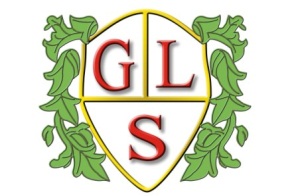 Class 2MC Topics                Spring 2022                               ScienceHow do rocks change over time?Why do things happen?HistorySchool through TimeGeographyEquatorICTProgramming and AlgorithmsMultimedia- sound and music SpanishMy Spanish PassportSpanish FoodREIslam EasterArtA Storm in a TeacupDesign TechnologyTextiles – items of clothingPSHEBalanced lifestyle and ConsequencesPhysical and Emotional Changes of Growing UpPEWarrington Wolves Foundation